Уважаемые коллеги!В связи с повышенным вниманием, которое уделяется на федеральном уровне информационному сопровождению национального проекта «Образование» (далее – национальный проект) департамент направляет информационные материалы по организации работы по освещению национального проекта в средствах массовой информации, подготовленные федеральным государственным автономным учреждением «Фонд новых форм развития образования» – федеральным проектным офисом национального проекта. Просим организовать необходимую работу по информационному сопровождению мероприятий региональных проектов национального проекта, реализуемых на муниципальном уровне (на уровне государственного учреждения).Форматы информационного сопровождения и тематика сообщений представлены в приложении к письму. Обязательным является сопровождение реализации мероприятий на официальных сайтах образовательных организаций в информационной-телекоммуникационной сети «Интернет» и на официальных страницах образовательных организаций в социальных сетях (при наличии). Мониторинг сайтов образовательных организаций будет проводиться сотрудниками проектного отдела ГКУ ЯО Агентство в сентябре 2020 года.Просим обратить внимание на необходимость освещения таких мероприятий, как:- создание (обновление) материально-технической базы общеобразовательных организаций, расположенных в сельской местности и малых городах, для формирования у обучающихся современных технологических и гуманитарных навыков при реализации основных и дополнительных общеобразовательных программ цифрового и гуманитарного профилей (создание Центров образования цифрового и гуманитарного профилей «Точка роста») (региональный проект «Современная школа»);- обновление материально-технической базы организаций, осуществляющих образовательную деятельность исключительно по адаптированным основным общеобразовательным программам (региональный проект «Современная школа»);- создание и функционирование мобильных технопарков «Кванториум» (региональный проект «Успех каждого ребенка») (ГОАУ ДО ЯО Центр детско-юношеского технического творчества и ГПОУ ЯО Ярославский градостроительный колледж);- создание и функционирование детских технопарков «Кванториум» (региональный проект «Успех каждого ребенка») (для ГОАУ ДО ЯО Центр детско-юношеского технического творчества и ГПОУ ЯО Ярославский градостроительный колледж);- создание и функционирование центров цифрового образования детей «IT-куб» (региональный проект «Цифровая образовательная среда») (ГПОУ ЯО Переславский колледж им. А. Невского и ГПОУ ЯО Тутаевский политехнический техникум);- внедрение целевой модели цифровой образовательной среды в общеобразовательных и профессиональных образовательных организациях для организаций – участников мероприятия в 2019 и 2020 годах (региональный проект «Цифровая образовательная среда»).Кроме того, напоминаем о необходимости своевременного выполнения медиапланов, утвержденных на региональном и муниципальном уровнях, по информационному сопровождению отдельных мероприятий региональных проектов.Приложение: в формате pptx в 1 экз.Михнюк Кира Валерьевна(4852)40-08-56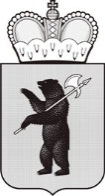 ДЕПАРТАМЕНТ ОБРАЗОВАНИЯЯРОСЛАВСКОЙ ОБЛАСТИСоветская ул., д. . Ярославль, 150000Телефон (4852) 40-18-95Факс (4852) 72-83-81e-mail: dobr@yarregion.ruhttp://yarregion.ru/depts/dobrОКПО 00097608, ОГРН 1027600681195,ИНН / КПП 7604037302 / 760401001__________________№______________На №           от           Руководителям органов местного самоуправления, осуществляющим управление в сфере образованияРуководителям государственных образовательных учреждений, функционально подчиненных департаменту образования Ярославской области(по списку рассылки)Об информационном сопровождении реализации национального проекта "Образование"И.В. Лобода